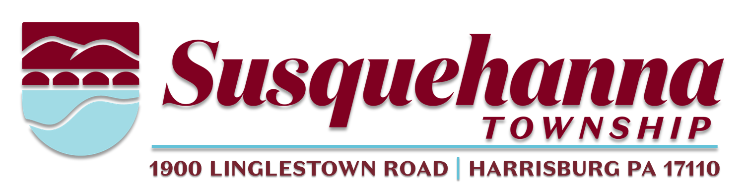 Committee Members in Attendance: 	Richard Norford – Ward 1Allen Daugherty – Ward 2Howard Hirsch – Ward 3Amy Sturges – Ward 6Pedro Mora – Ward 7Mark Jacobs – Ward 8Tanya Ward – Ward 9Township Staff in Attendance:	Director of Parks and Recreations, Doug Knauss	Carl Hisiro – Commissioner, Ward 3 AGENDA ITEM #1	CALL TO ORDERThe meeting was called to order by Amy. AGENDA ITEM #2	APPROVAL OF THE MINUTESThe February minutes were approved with a minor edit to the signs section.AGENDA ITEM #3	COMMISSIONER COMMENTSThere were no commissioner comments at this time.AGENDA ITEM #4	COURTESY OF THE FLOORThere were no comments from the RAC at this time.AGENDA ITEM #5	REORGANIZATIONChairAmy was nominated as Chair. This was approved by the RAC.Vice-ChairRichard was nominated as Vice-Chair. This was approved by the RAC.SecretaryPedro was nominated as Secretary. This was approved by the RAC.AGENDA ITEM #6	GENERAL UPDATEOld BusinessBoyd Park Phase 2The bid opening was on 3/2 and we got zero bids.We are going to get the geotechnical survey done in house, which should help with the bidding process.Wedgewood Hills Master PlanningWe have an open house coming up on 3/28.The survey has been completed by 66 township residents. Once the postcards reach each resident, these numbers should increase significantly.Bicycle, Pedestrian, Greenway PlanThe first steering committee meeting was held on 3/13.We are working on setting up open house dates in the upcoming weeks. CAGA Peer to PeerInterviews are currently being conducted with different municipalities.The next steering committee meeting is in April.Edgemont ADA Accessibility Design ProposalThe design has been completed.We signed an agreement with HRG to manage the contract and bid.Park AmenitiesThe benches, receptacles, and picnic tables are all in.The batting cages will be in on 3/20.The new park signs were ordered today, 3/14.New BusinessCrown Point Playground DCNR GrantDoug is looking for a recommendation to apply funds from the DCNR Grant towards the Crown Point Playground project.The RAC made a motion to reapply for this grant, which was approved.AGENDA ITEM #7	ADJOURNMENTAmy adjourned the meeting.